Supplementary Table Table S1. Primers for gene expression using real-time PCRFigure S1. EdU incorporation assay of IEC-6 cells. DNA synthesis of IEC-6 cells was measured by the EdU incorporation assay at 24 h after treatment with PBS, 1 μM IP3, 10 mM butyrate, and 10 mM butyrate+1 μM IP3. Cell nuclei were stained with Hoechst solution (blue). 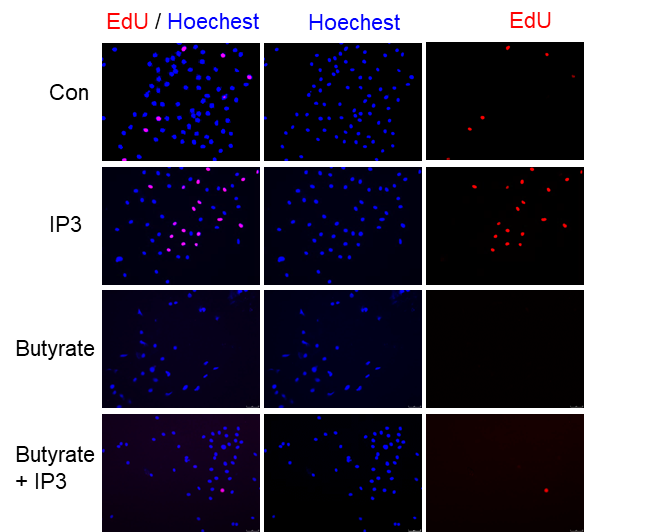 Figure S2. Gene expression altered by IP6. (A) The relative mRNA expression levels of Epidermal growth factor (Egf) in the distal small intestine (n = 6 per group). (B) The relative mRNA expression levels of Insulin like growth factor (Igf) in the distal small intestine (n = 6 per group). (C) The relative mRNA expression levels of Yes associated protein (Yap1) in the distal small intestine (n = 6 per group). Values were normalized to Actb expression. Values are mean ± SEM; one-way ANOVA with post-hoc Bonferroni’s multiple-comparison analysis was used for statistical analysis; ns, not significant; ** p < 0.01.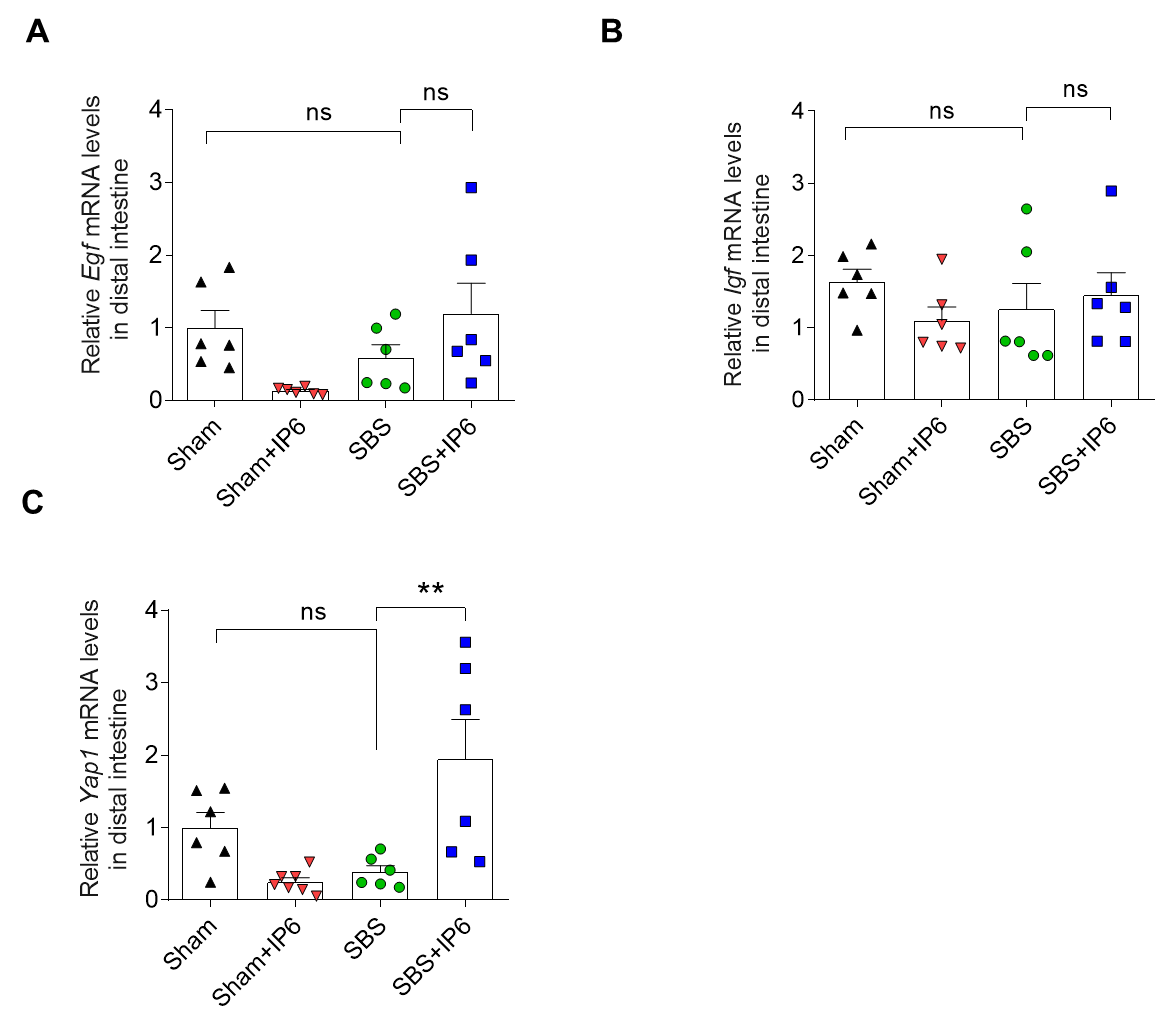 GenesSequence (5’-3’)Size (bp)NCBI Gene IDHdac3ForwardATGACCAGAGTTACAAGCACCT74NM_053448.2Hdac3ReverseGATGCACGTCGGCTGATAGA74NM_053448.2Foxo3ForwardCTCCCTGCGAGTGTCTATAACTTT71NM_001106395.1Foxo3ReverseATTCCTCCTCCTCCCTTCCAC71NM_001106395.1Ccnd1ForwardTCCGGAGACCGGTCGTAGAG171NM_171992.5 Ccnd1ReverseCCGGTCGTTGAGGAGATTGG171NM_171992.5 Lgr5ForwardGTGAGCTGGATGGCAGGATG184NM_001106784.1 Lgr5ReverseGCATTTCCAGCAAGACGCAA184NM_001106784.1 PcnaForwardCACGTATATGCCGGGACCTT88NM_022381.3PcnaReverseTCCCCACTCGCAGAAAACTT88NM_022381.3GcgForwardGCCATTCACAGGGCACATTC113NM_012707.2 GcgReverseGGCAATGTTGTTCCGGTTCC113NM_012707.2 EgfForwardGGTCCACCCATTGGCAAAAC118NM_012842.2EgfReverseCACGAATCCTTCCCGACACA118NM_012842.2Igf1ForwardGGGACGTACCAAAATGAGCG159NM_001082477.2Igf1ReverseACGAACTGAAGAGCGTCCAC159NM_001082477.2Yap1ForwardATTTCGGCAGGCAATACGGA76XM_006242490.4 Yap1ReverseGCTGCGGAGAGCTAATTCCT76XM_006242490.4 ActbForwardCCCGCGAGTACAACCTTCTT 83NM_031144.3ReverseCGCAGCGATATCGTCATCCA